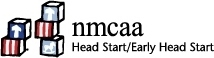 NMCAA PROGRAM PHYSICAL SCREENINGThe purpose of this screening is to assess the physical and developmental health of children enrolling in a NMCAA Child and Family Development Program. This physical will determine if a child is able to participate in preschool programming or home visiting programs and for staff to support each child’s growth and school readiness.Health Care Provider: Please complete all boxed screening components below with specific results. Check the appropriate “[ ] is or [ ] is not” and sign.Child’s Name ______________________________ Date of Birth ___________________    q Male  q Female PLEASE COMPLETE ALL OF THE REQUIRED EPSDT SCREENING COMPONENTS BELOWReferrarals/Recommendations:_______________________________________________________________________________________________________________________________________________________________________________________________________________________________________________________________________________________________________________________Parent takes this form to physician and returns it in envelope provided.12/21                               HS R&H/CCSC/scan or copy the physical for DMT and the Teacher/Provider    EHS R & H/FSS enter directly into CP and attach in CP              P/HeadStart/Health/HeadStartProgramPhysical           FOR NMCAA OFFICE USE ONLY: Date Received  ____________________ Time and Mileage to Appointment ___________________________Height__________ Weight__________  BMI________________   Head Circumference____________  Blood Pressure____________                                                                              (beginning at 24 months)                                                 (1-24 Months)Results:  Normal       Abnormal      Comments: ________________________________________________________________________ Height__________ Weight__________  BMI________________   Head Circumference____________  Blood Pressure____________                                                                              (beginning at 24 months)                                                 (1-24 Months)Results:  Normal       Abnormal      Comments: ________________________________________________________________________ Physical Inspection  q Normal    q   Concerns:______________________________________________________________________Oral Inspection        q Normal       q Concerns: _______________________________________________________ q Refer to DDSNutritional Assessment     q  Normal     q  Suspect      q  Atypical      q  Not PerformedHearing Exam was: q Subjective   q Objective  q Pass   q Fail    q Comments:____________________________________________Vision Exam was:    q Subjective   q Objective  q Pass   q Fail    q Comments:____________________________________________Autism Spectrum Disorder (18 and 24 months)  q Normal     q Concerns:_________________________________________________Physical Inspection  q Normal    q   Concerns:______________________________________________________________________Oral Inspection        q Normal       q Concerns: _______________________________________________________ q Refer to DDSNutritional Assessment     q  Normal     q  Suspect      q  Atypical      q  Not PerformedHearing Exam was: q Subjective   q Objective  q Pass   q Fail    q Comments:____________________________________________Vision Exam was:    q Subjective   q Objective  q Pass   q Fail    q Comments:____________________________________________Autism Spectrum Disorder (18 and 24 months)  q Normal     q Concerns:_________________________________________________BLOOD TESTSLead:  Required at 12 and 24 months.  If child has not been tested at 24 months, must screen.Hemoglobin:  Required at 12 months.  If child has not been tested at 12 months, must screen.Lead		Date Tested: ______/______/______	Results_______________________________________________________________Hemoglobin	Date Tested: ______/______/______	Results_______________________________________________________________Cholesterol Risk Assessment   q Normal     q Abnormal    q Not at RiskBLOOD TESTSLead:  Required at 12 and 24 months.  If child has not been tested at 24 months, must screen.Hemoglobin:  Required at 12 months.  If child has not been tested at 12 months, must screen.Lead		Date Tested: ______/______/______	Results_______________________________________________________________Hemoglobin	Date Tested: ______/______/______	Results_______________________________________________________________Cholesterol Risk Assessment   q Normal     q Abnormal    q Not at RiskImmunization Status: q Up to Date     q Shots given: ______________________     q Shots needed:__________________________Immunization Status: q Up to Date     q Shots given: ______________________     q Shots needed:__________________________Pease indicate if the child has been, or is being treated for any of the following:Pease indicate if the child has been, or is being treated for any of the following:Asthma       q Yes          q NoAllergies     q Yes          q NoAnemia       q Yes          q NoDiabetes      q Yes          q NoSeizures      q Yes          q NoNeurological Concerns           q Yes          q NoOrthopedic Concerns              q Yes          q NoDevelopmental Concerns        q Yes          q NoOther: _______________       q Yes          q No